Rahavarde-Parsian; A Present from Persia!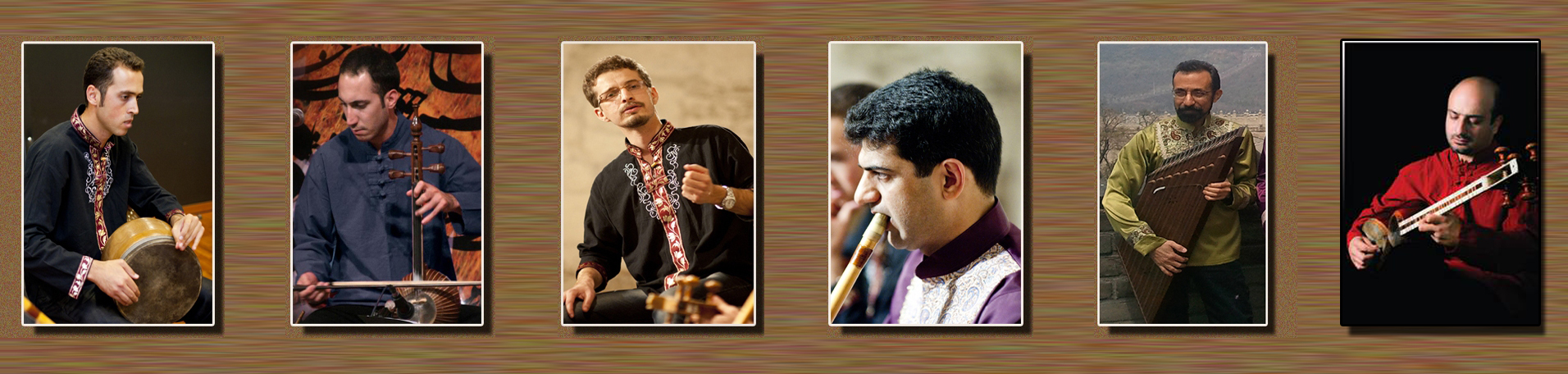 “The Night of  Persia…”Shiraz Rahavarde-Parsian music group concert has announced: Tbilisi Museum July 2014-07-1506:00pm